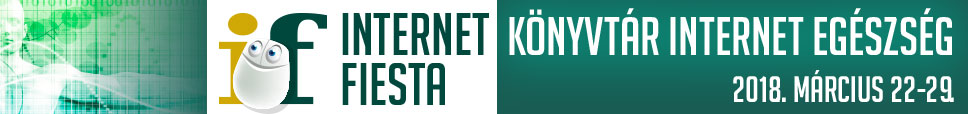 "Napi egy alma - az orvost távol tartja!" Hogyan étkezzen, hogy jó egészségnek örvendjen?!1. ANAGRAMMÁK! Alkosson egy új szót, amely az egészséggel, mozgással kapcsolatos.ZSAROL RÍTTAM		___________________________________LÁTÁS PERZSEL		___________________________________MINDEN RUM SZER	___________________________________KÁROSULT TINCS	___________________________________SÁSDI ZÖLD NÉNIKE	___________________________________2. IGAZ VAGY HAMIS? Karikázza be!Csak akkor kell inni, ha szomjasak vagyunk.IGAZ		HAMISAz adalékanyagok kizárólag mesterségesen előállított vegyületek.IGAZ		HAMISCsökkentenem kell a só fogyasztását, hogy alacsonyabb legyen a vérnyomásom.IGAZ		HAMISAki koplal, az fogy.IGAZ		HAMISKedvezőbb hatású a liba- és kacsazsír.IGAZ		HAMISHizlal a 18 óra utáni étkezés.IGAZ		HAMISA csapvíz nem olyan jó, mint az ásványvíz, mert kellemetlen az illata, és nincs ásványi anyag-tartalma.IGAZ		HAMISA vitaminkészítményeket célszerű étkezések közben, vagy közvetlenül utána beszedni.IGAZ		HAMISA tengeri halak fogyasztása jó hatással van a vérnyomásomra.IGAZ		HAMIS3. MELYIK ÁLLÍTÁS A HELYES? Karikázza be!Hogyan számoljuk ki az ideális testsúlyt?1) A cm-ben kifejezett testmagasságból kivonunk 100-at.2) Az epidemiológusok és humánbiológusok által készített felmérések alapján készült táblázatokból kikeressük a ránk vonatkozó adatokat.3)  Test-tömeg indexet számolunk, azaz a testsúlyt osztjuk a testmagasság méterben kifejezett négyzetével. 20-25 között normális az értéke.Mikor marad a legtöbb C-vitamin a citromos teában?1) Ha mézet is teszünk hozzá.2) Ha cukrot teszünk hozzá.3) Ha nem a forró teába tesszük a citromot.Igaz-e, hogy a répa hozzájárulhat a szem egészségéhez?1) Nem, ez csak szüleink mondták, hogy több zöldséget együnk, valójában nincs összefüggés.2) Igaz, mert A-vitaminban és béta-karotinban gazdag.3) Nem, valójában csak a baromfitartóknak hasznos, akik a baromfi húsának és a tojásaik sárgájának színezéséhez használják.A normális életműködéshez kb. hány liter folyadék fogyasztása szükséges?1) 0,5 liter			2) 1,5 liter			3) 2 literVerejtékezéssel járó sportolás után mely tápanyagok pótlása a legfontosabb?1) Szénhidrát, vas		2) Folyadék, só		3) Zsír, mézMelyik ételek, élelmi anyagok gazdagok fehérjében?1) alma, dinnye, barack2) baromfihús, tojás, tej, tejtermék, halak, szárazhüvelyesek, olajos magvak3) szója, sertés, marhahúsMelyik nyersanyagok tartalmaznak jól felszívódó vasat?1) spenót, sóska, cékla, petrezselyemzöldje, kecsketej2) máj, vörös húsok, tojássárgája3) szója, kókusz, piros szőlő, vörösbor, gabonapelyhekMi a különbség az élőflóra és a probiotikus között?1) az élőflóra a savanyított tejtermékek készítéséhez szükséges baktérium ill. gomba a probiotikum, pedig olyan speciális baktérium, ami az egészséges bélflórában is megtalálható2) ugyanazt jelenti, nincs különbség3) az élőflóra a kefir, joghurt, aludttej készítésekor termelődik, a probiotikum kapszulában, por formában kapható és segíti az immunrendszertMilyen hatása van, ha egy elhízott egyén 10 %-ot le tud fogyni?1) Csökken a vérnyomása, csökken az emelkedett vércukor és koleszterin szintje, kisebb az esélye a szív- érrendszeri megbetegedésnek és a szívinfarktusnak2) csökken a súlya, átmenetileg gyengül az immunrendszere, mindig éhes3) belefér a régi ruháiba, de rizikófaktorai nem változnakA fehérjehiányos táplálkozásnak milyen következményei lehetnek? 1) vizenyő, légző-, váz-, szívizomgyengeség, sebgyógyulás lassul, haj elvékonyodása2) elmúlnak a pattanások, erősödnek a körmök, elhízásra nagy az esély, 3) máj- és vesekímélőMik a következményei hosszú távon a túlsúlynak, elhízásnak?1) ízületi panaszok, szív-érrendszeri problémák, vércukorszint-, vérnyomás emelkedés, rosszindulatú daganat kialakulásának esélye nő2) új ruhát kell venni, mindenhova autóval megy, nem szeret tükörbe nézni3) gyors anyagcsere, csontritkulás4. FEJTSE MEG A REJTVÉNYT!Ép testben ép …………. .Búza, árpa, rozs, tritikálé összefoglaló neveAz emésztést segítő, csípős, kesernyés ízű növény. Kinézete hasonlít a csicsókára.Fűben, fában ……….. .A táplálkozás mellett elengedhetetlen eleme az egészséges életmódnak.Piros bogyóterméséből nagyon finom tea készül, ami enyhíti a megfázás tüneteit.Leve alkalmas tojásfestésre is.Baktérium-, gomba-és vírusellenes, emésztést segítő növény. Jellegzetes illata a legendák szerint a vámpírokat is távol tartja.Megfejtés: ___________________________________1.1.1.2.2.2.2.2.2.3.4.4.5.5.5.5.6.6.6.6.6.7.7.7.7.7.8.